            Vagonu tehniskās apkopes punkta ēkas Piekrastes ielā 16, Daugavpilī, terases fotofiksācija pēc ceļu satiksmes negadījuma  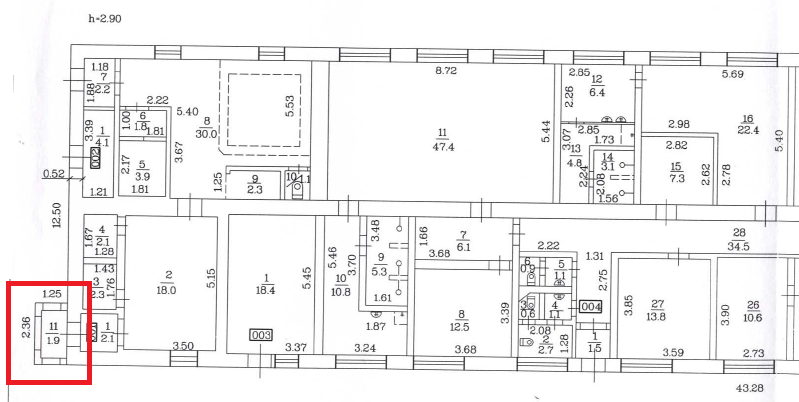                              Att. Nr.1. terases izvietojums uz ēkas plānā  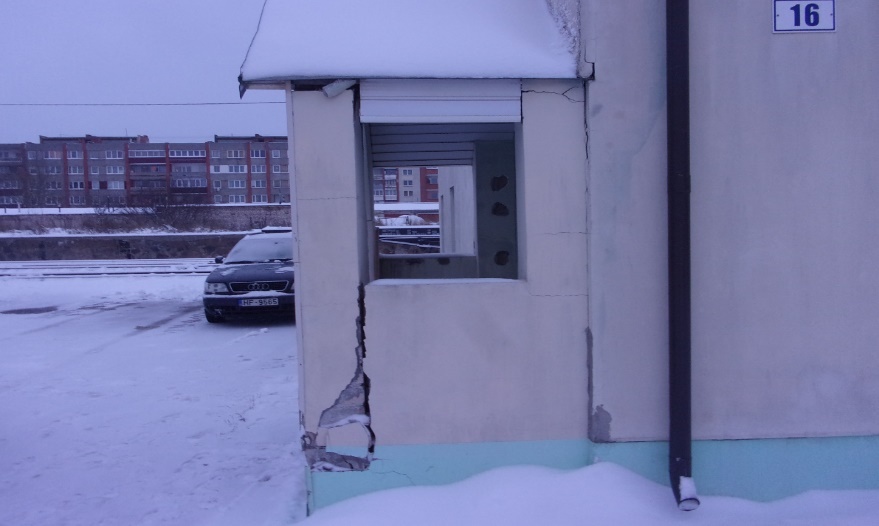                           Att. Nr.2. skats uz terasi pēc ceļu satiksmes negadījuma  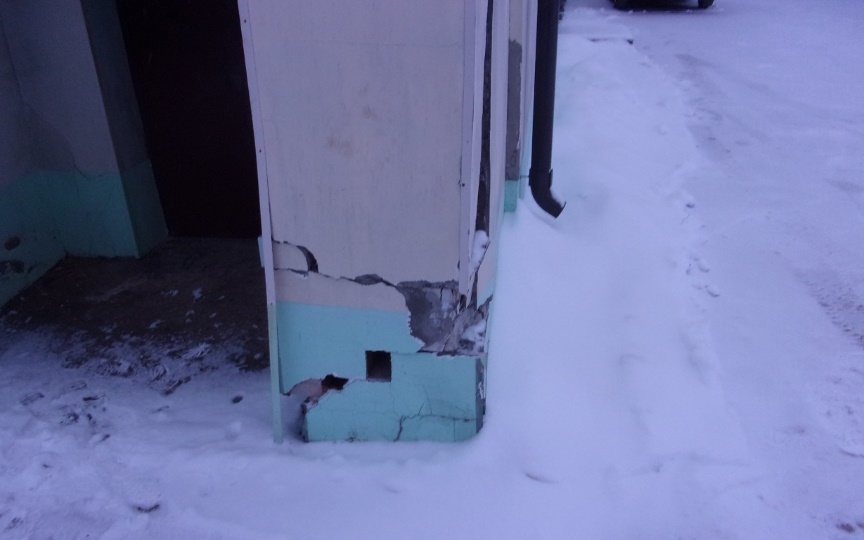                           Att. Nr.3. skats uz terasi pēc ceļu satiksmes negadījuma  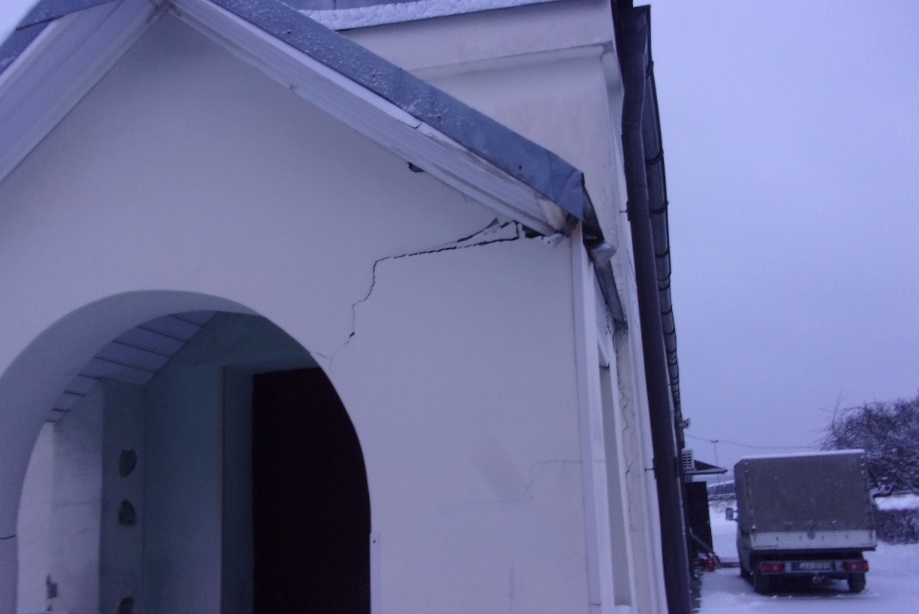 Att. Nr.4. skats uz terasi pēc ceļu satiksmes negadījuma  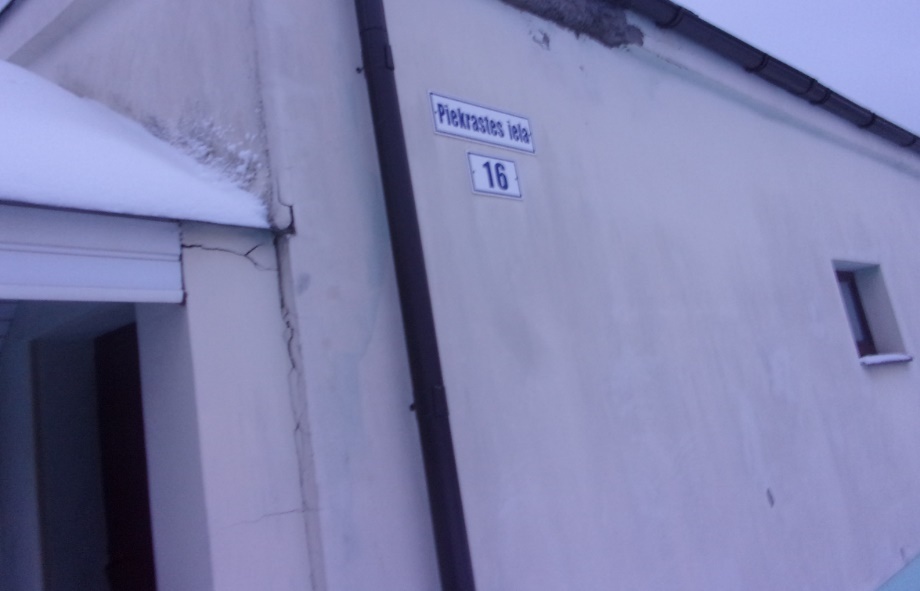 Att. Nr.5. skats uz terasi pēc ceļu satiksmes negadījuma  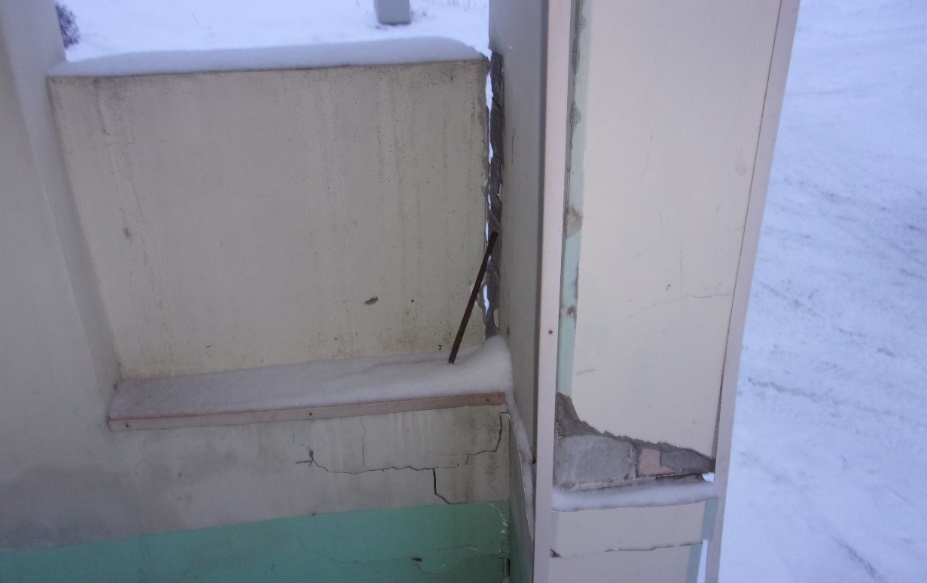 Att. Nr.6. skats uz terasi pēc ceļu satiksmes negadījuma  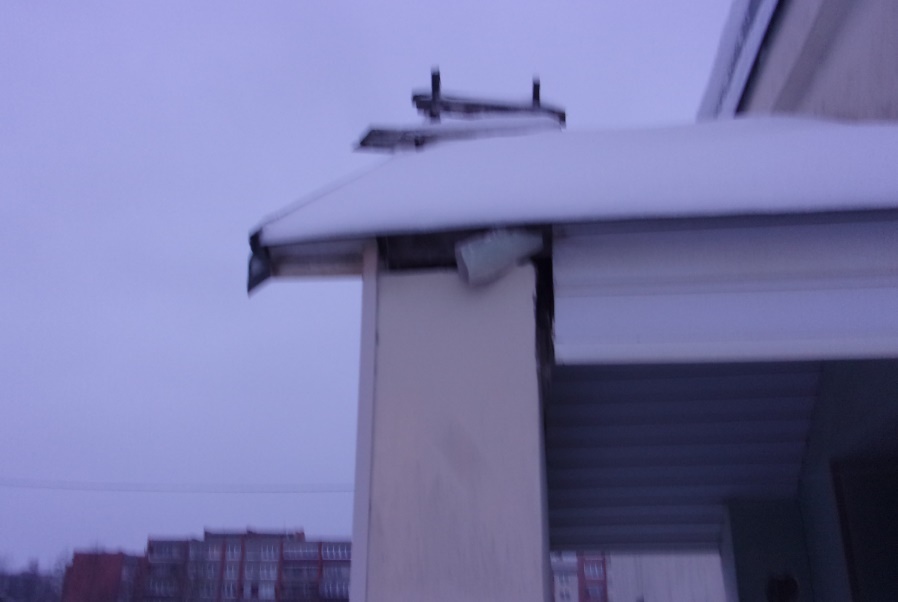 Att. Nr.7. skats uz terasi pēc ceļu satiksmes negadījuma  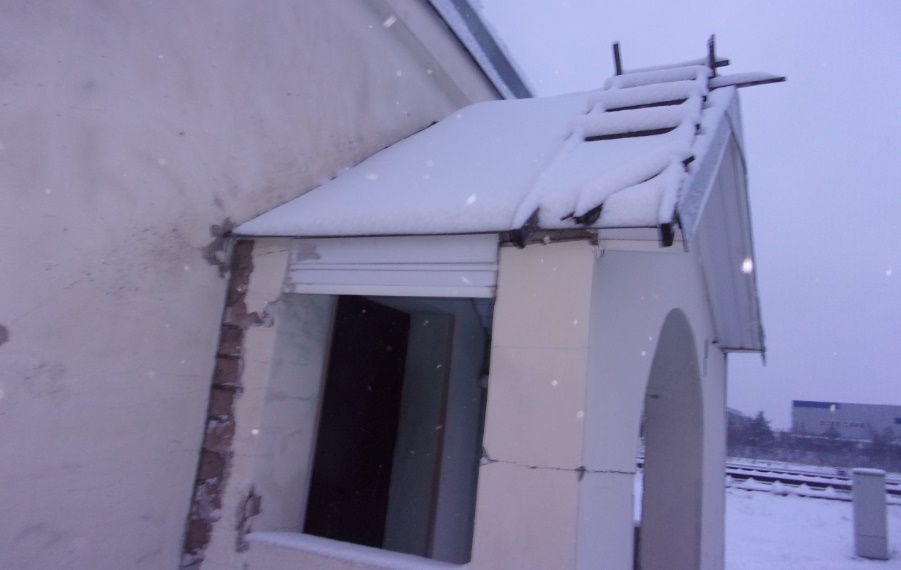 Att. Nr.8. skats uz terasi pēc ceļu satiksmes negadījuma  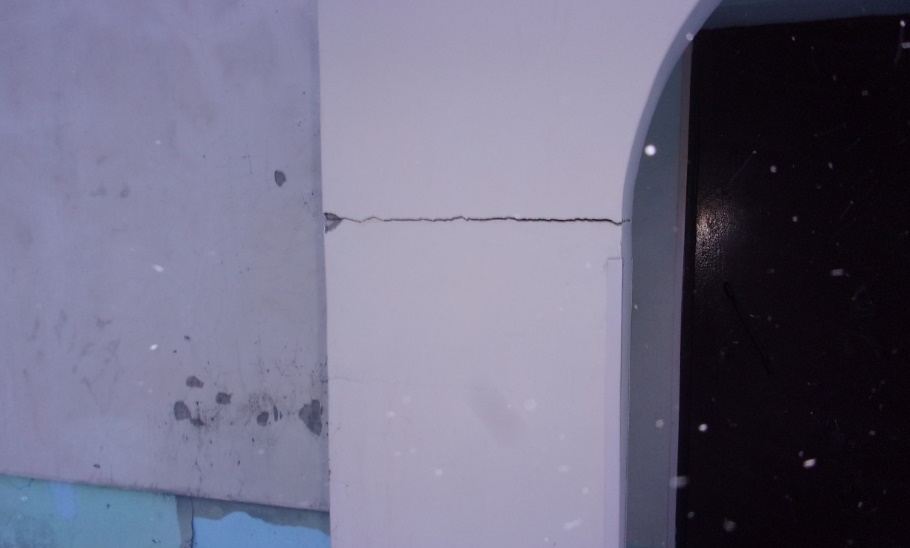 Att. Nr.9. skats uz terasi pēc ceļu satiksmes negadījuma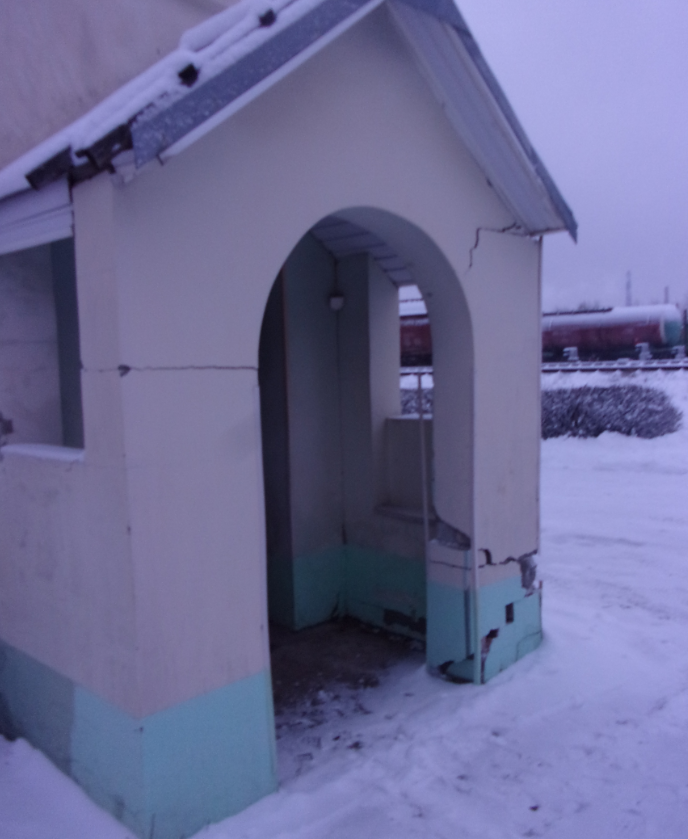 Att. Nr.10. skats uz terasi pēc ceļu satiksmes negadījuma  